Entry, exit and transit of freight road vehicles, by countries of vehicles registration, 2017In 2017, 798.704 freight road vehicles exited from the territory of the Republic of Serbia over international road border crossings and 10.909 tons of goods were exported. Relative to 2016, the number of freight road vehicles in exit increased by 6.9% and the quantity of exported goods increased by 16.6%. Vehicles with registration of the Republic of Serbia, in 2017, carried somewhat more than a half of total quantity of the exported goods (68.0%). The number of freight vehicles that imported goods to the territory of the Republic of Serbia in 2017 increased by 10.1% compared to 2016. Vehicles with registration of the Republic of Serbia, in 2017, imported 47.3% of total quantity of the imported goods. Due to the beginning of the application of the Law on confirming the Convention on a common transit procedure, which provides the ability to the involved in customs procedure to transport the goods among the contracting parties of the Convention on the basis of a single electronic declaration and a single security which lasts during the whole transitory operation, the number of freight vehicles in transit is no longer comparable with the data from the previous years, and therefore, it is not presented.1. Entry, exit and transit of freight road vehicles, by countries of vehicles registration, 2016 and 2017 2. Entry, exit and transit of freight road vehicles, by countries of vehicles registration, 2016 and 2017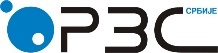 Statistical Office of the Republic of SerbiaISSN 0353-9555STATISTICAL RELEASESTATISTICAL RELEASESV31Number 103 • Year LXVIII, 30/04/2018Number 103 • Year LXVIII, 30/04/2018Statistics of Transport and CommunicationsStatistics of Transport and CommunicationsSERB103 SV31 300418Vehicles, numberVehicles, numberVehicles, numberVehicles, numberVehicles, numberVehicles, number201620162016201720172017exitentrytransitexitentrytransitTotal747361536383...798704590297......Registration of Serbia515810263376...558703297103...Foreign registrations231551273007...240001293194...Austria811657...721578...Bosnia and Herzegovina6768821760...7058025733...Bulgaria87537855...92146783...Greece170115...204180...Italy9071152...11911230...Hungary73665092...72314524...Macedonia253524372...266154801...Germany1716027...5394777...Romania83193338...96893498...Russian Federation65781371...55381333...Slovakia14411051...19821504...Slovenia1379420705...1453823498...Turkey12436456...13417655...Croatia1326610668...111889533...Montenegro310655660...332835703...Czech Rep.8061274...6301416...Sweden259326...232309...Other countries44292174128...45934189139...Transported goods, tTransported goods, tTransported goods, tTransported goods, tTransported goods, tTransported goods, t201620162016201720172017exitentrytransitexitentrytransitTotal93550645969099...109087426587035.........Registration of Serbia59828192828622...74174623117967...Foreign registrations33722453140477...34912803469068...Austria8627326...8526757...Bosnia and Herzegovina1036802376277...1079922443254...Bulgaria13466694808...15151681005...Greece21311848...24912814...Italy60678329...58037042...Hungary8710669170...7981459929...Macedonia35222061295...40476566298...Germany124817290...326414563...Romania12204135585...13325837795...Russian Federation13052226630...10708826497...Slovakia86508831...1105311022...Slovenia102747143280...108791175399...Turkey1598654588...1821065034...Croatia199444136878...151399122429...Montenegro37153699567...388432100025...Czech Rep.52266834...42078142...Sweden296979...334806...Other countries7946951990962...8400812240257...Contact: predrag.mutavdzic@stat.gov.rs  phone: +381 14 232-172Published and printed by: Statistical Office of the Republic of Serbia, Belgrade, Milana Rakica 5, Phone: +381 11 2412922 ● Fax: +381 11 2411260 ● www.stat.gov.rs  Responsible: Dr Miladin Kovačević, DirectorCirculation: 20 ● Issued annually